УтверждаюДиректор школы   Савзиханов С.Д.______________МКОУ «Даркушказмалярская СОШ им. М.Шабанова»Классный час «Школа против террора»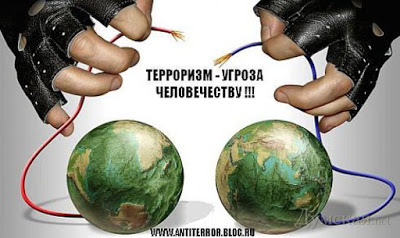 Классный час "Школа против террора!"Здравствуйте!Сегодня в нашей школе в рамках проведения акции  "Школа против террора" шестым уроком был организован общешкольный классный час. Тема терроризма достаточно актуальная в наше неспокойное время. Начался наш урок с  видео.
Этот небольшой ролик помог ребятам определить тему нашего классного часа, а так же цели и задачи.

 	Терроризм, террор, как страшно звучат эти слова. Ребятам было предложено самостоятельно дать определение этим словам. Почти все сказали, что это преступление,  это взрывы в общественных местах,  это захват заложников, это насилие,  это смерть. Все эти ответы безусловно можно отнести к понятию терроризма.Терроризм - это тяжкое преступление, когда организованная группа людей стремится достичь своей цели при помощи насилия. Соответственно, террористы - это те люди, которые захватывают заложников, организуют взрывы  в многолюдных местах.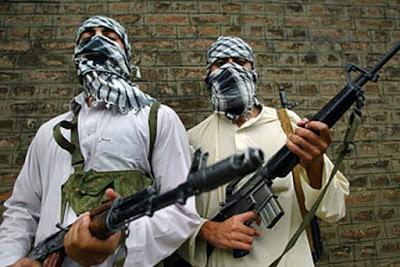 С сожалением приходится признать: мы живем в век терроризма. Самое страшное, что террориста трудно вычислить. Он такой же как мы. Одет в гражданское, может мирно сидеть в электричке, в автобусе среди нас. А в нужный момент сделать свое дело. И поэтому каждый человек - взрослый и ребенок - должен знать сущность терроризма, его истоки и возможные способы защиты от него.  Сколько террористических актов было совершено за последние десятилетия? Некоторые из них особо тяжело вспоминать.Беслан, Норд-Ост,  московское метро, очень страшно, что в эти теракты унесли жизни не чем неповинных людей,   особенно детей. Сегодня мы еще раз вспомнили самые крупные теракты конца 90-х - начала 2000-х годов.Буденновск  июнь 1995 г. группа террористов захватила более 1600 заложников в больнице города. Погибли 129 человек.Кизляр (Дагестан) январь  1996 г. группа боевиков захватила около 2000 человек в больнице и роддоме города. В результате боевых действий погибло 105 человек.Каспийск (Дагестан)  ноябрь1996 г. Взрыв в девятиэтажном жилом доме семей офицеров и прапорщиков Каспийского пограничного отряда. 67 погибших.Июнь 1997 г. взрыв в скором поезде Москва - Петербург. В результате теракта 5 человек погибли.Москва 1 января 1998 г. Взрыв на станции метро "Третьяковская". 3 человека ранено.Москва сентябрь 1999 г. В подвале жилого дома на Каширском шоссе произошел взрыв. Из-за того, что дом был кирпичный он полностью разрушился, погибли почти все жильцы - 124 человека.Волгодонск  сентябрь 1999 г. Рядом с девятиэтажным жилым домом № 35 по Октябрьскому шоссе сдетонировал грузовик ГАЗ-53 со взрывчаткой. Погибли 19 человек.
  Москва  август 2000 г. Вечером, в подземном переходе на станции метро "Пушкинская", сработало взрывное устройство. Погибли 13 человек.Минеральные Воды (Ставропольский край)  март 2001 г. взрыв у входа на центральный рынок города. Взрывное устройство было заложено в легковом автомобиле ВАЗ-2103. В результате теракта погиб 21 человек.
  Москва 23-26 октября 2002 г. во время представления мюзикла "Норд-Ост" в Театральном центре на Дубровке были взяты в заложники более 800 человек. В результате штурма все террористы были уничтожены. Погибли 128 человек.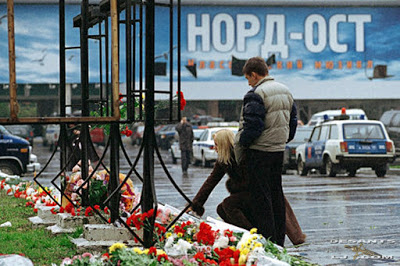 
Каспийск 9 мая 2002 г. во время парада в честь Дня Победы сработало взрывное устройство. Погибли 32 человека.Москва  июль 2003 г. на аэродроме "Тушино", во время проведения рок-фестиваля, взорвали себя две террористки - смертницы. Погибли 14 человек.Ессентуки  декабрь 2003 г. во втором вагоне электрички, курсировавшей между Кисловодском и Минеральными водами, взорвался смертник. Погибли 47 человек.Москва  февраль 2004 г. перегон между станциями "Автозаводская" и "Павелецкая". Террорист-смертник взорвал себя в вагоне метро. Погибли 39 человек.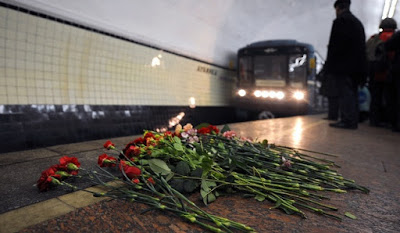 Август 2004 г. одновременно на борту двух самолетов взорвали себя террористки - смертницы. В Тульской области разбился рейс Москва - Волгоград, в Ростовской - рейс   Москва - Сочи. Погибли 90 человек.Москва  август 2004 г. взрыв у станции метро "Рижская". Погибли 10 человек. 	Весь мир с ужасом замер 1 сентября 2004 г. в Беслане группа террористов захватила школу №1 в Правобережном районе города. В результате теракта в Беслане погибло 334 человека,  включая 186 детей от 1 года до 17 лет.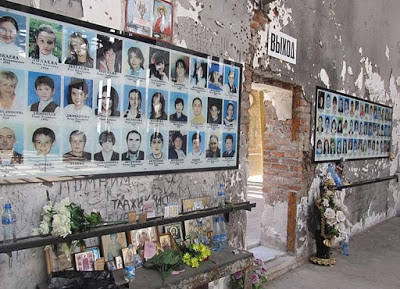 Москва  август 2006 г.  взрыв на Черкизовском рынке. В результате взрыва погибли 14 человек.Тольятти  октябрь 2007 г. восемь человек погибло в результате теракта, где был взорван пассажирский автобус МАЗ-103 маршрута №2.Ноябрь 2009 г. 28 человек погибло в результате подрыва пассажирского поезда "Невский экспресс".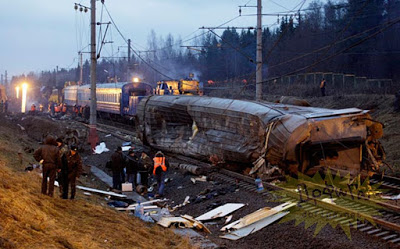 Март 2010 г. теракт в московском метро: два взрыва на станциях "Лубянка" и "Парк культуры". Погибло 40 человек.Кизляр (Дагестан) 31 марта 2010 г. в 8:40 по московскому времени произошёл взрыв, после того как на месте происшествия собрались свидетели и представители силовых ведомств, произошёл второй взрыв. В результате взрывов погибли 12 человек. Москва 24 января 2011 г. в 16часов 32 минуты в зале прилетов международных линий аэропорта Домодедово прогремел мощный взрыв. Погибло 37 человек.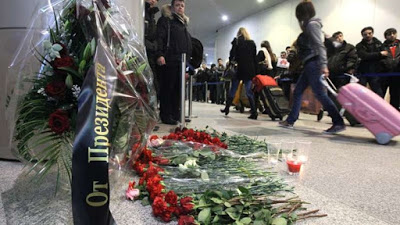 За последние десять лет совершено 6500 актов международного терроризма, от которых погибли 5 тысяч человек, пострадали более 11 тысяч человек!Что ж наделали выродки эти с народом моим?!За какие грехи они "градом" его поливали?! 
И теперь поминая убитых, мы молча стоим... Ещё долго их образы будут нам сниться ночами. Как тяжело и больно вспоминать эти события. В заключении нашего классного часа мы, чтобы снять немного напряжение посмотрели мультфильм.Присутствовали:      ЗДВР Узденов А.У.Заместитель директора по безопасности: Шерифов   Х.Д.	Кл.рук. 5-11-х классов	ЗДВР                          Узденов А.У.